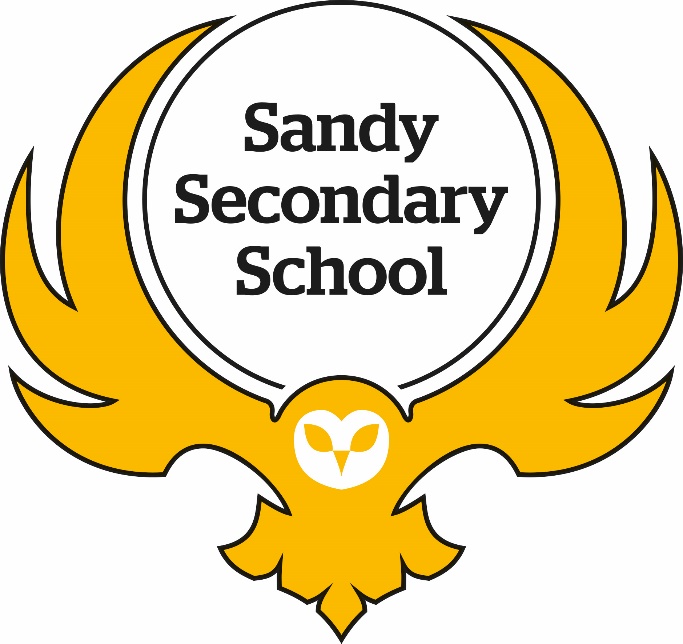 Teacher of EnglishTeachers’ Main Scale/Upper Pay ScaleRequired for January 2020October 2019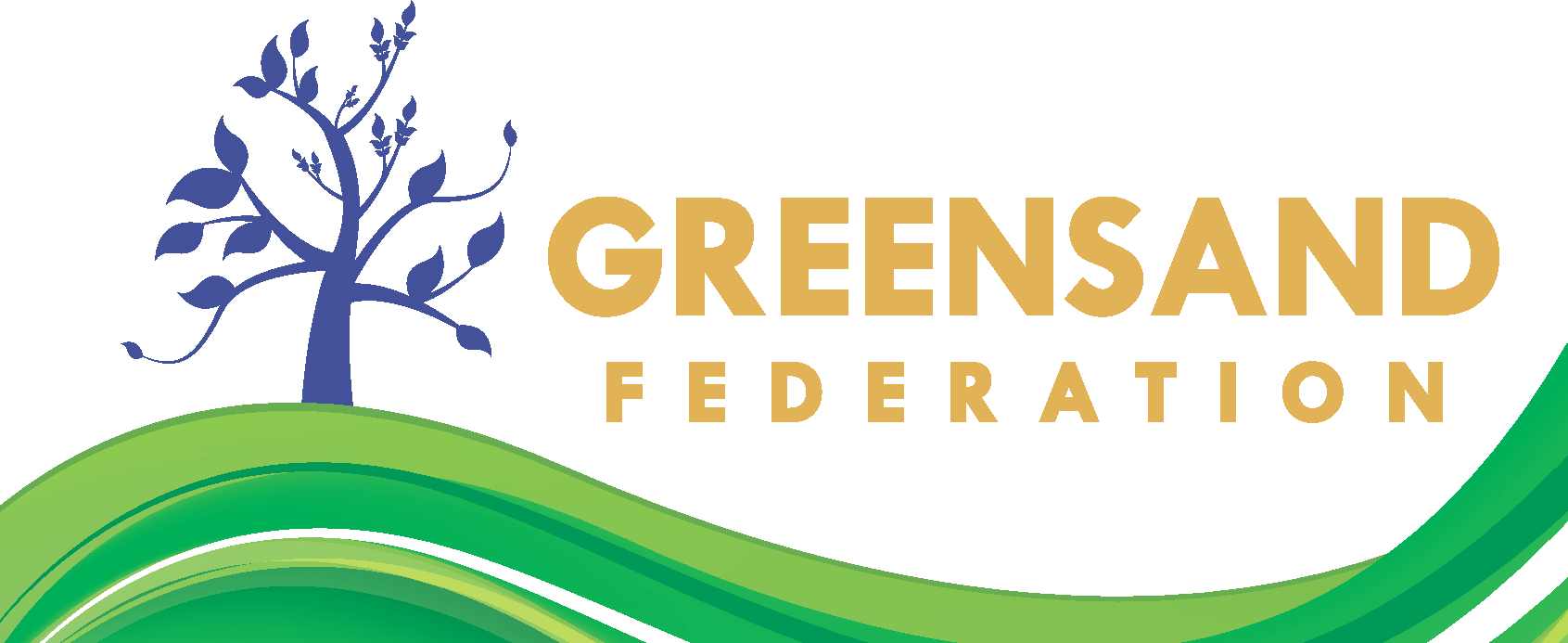 Welcome from our Executive PrincipalSandy Secondary School continues to go from strength to strength; it has a fantastic staffing team and was rated as “GOOD” by Ofsted in December 2017 with outstanding features.  It is a place all staff and students are pleased to attend and proud to be a member of the school community.  The School continues to achieve some of the best GCSE results in the whole of Bedfordshire (and many of our surrounding counties), as well as at A level.  The school has some stunning results from Years 9 and 10 as well, as we do have a policy of early entry where appropriate. We are one of the TOP 100 performing schools in the country and have been award a prize by the SSAT for the excellent progress our students make.Our transformational journey continues this year, with even higher expectations, refinement of our systems and an even greater focus on achievement and success. I look forward to receiving your application and welcoming you to our school in person should you be shortlisted for interview.May I take this opportunity to thank all applicants for their interest in this post and in Sandy Secondary School.With best wishes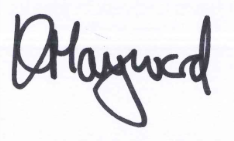 Miss Karen HaywardExecutive PrincipalTeacher of EnglishAre you an English teacher in search of a school where you can really make a difference? We wish to appoint an outstanding Teacher to join us at an exciting stage of development for our School. We have new opportunities for experienced teachers and NQTs to join our supportive and forward thinking team.Sandy Secondary School became a full secondary school, ages 11-18 in September 2018. We have a hardworking and committed team of specialist teachers and a commitment to ensuring the best possible outcomes for our students. If you are ready to inspire our students and have a love of English we would be interested in hearing from you with the possibility of you joining us in the next phase of development in our School. How to apply for the role:Application is by completed application form.  Applications are invited by email to:   vacancies@sandysecondaryschool.com   Closing Date – Monday 14th October at 9.00amSafeguardingPosts working with either children and/or vulnerable adults will be subject to the disclosure of criminal records, the successful applicant will be required to undertake an enhanced DBS check.Teacher: Person SpecificationEssentialDesirableEducation - QualificationsEducation - QualificationsQualified Teacher StatusEducation to degree or equivalent level in a relevant subject Higher degree or further qualification.Teaching experience and backgroundTeaching experience and backgroundEvidence of successful teaching experience or teaching practice Ability to effectively teach and monitor student progress at Key Stage 3 and 4 Understanding of the features of an outstanding lessonAbility to effectively teach and monitor student progress at Key Stage 5Specific Subject ExpertiseSpecific Subject ExpertiseExcellent subject knowledgeAble to identify Learning Objectives and link them to teaching activitiesPersonal AttributesPersonal AttributesAbility to communicate enthusiasm for the subjectExcellent attendance recordExcellent time managementUnderstanding of own strengths and areas for developmentPersonal initiativeProfessional AttributesProfessional AttributesEffective organisation and time management skillsExcellent interpersonal skillsAble to interpret and act upon data for assessmentUnderstanding of the School ethosOtherOtherAbility to establish and maintain good relationships with students, parents and staffTo be willing to engage in out of hours learning activities.